Pupil Evaluation Form Wellbeing Award for Schools (WAS) 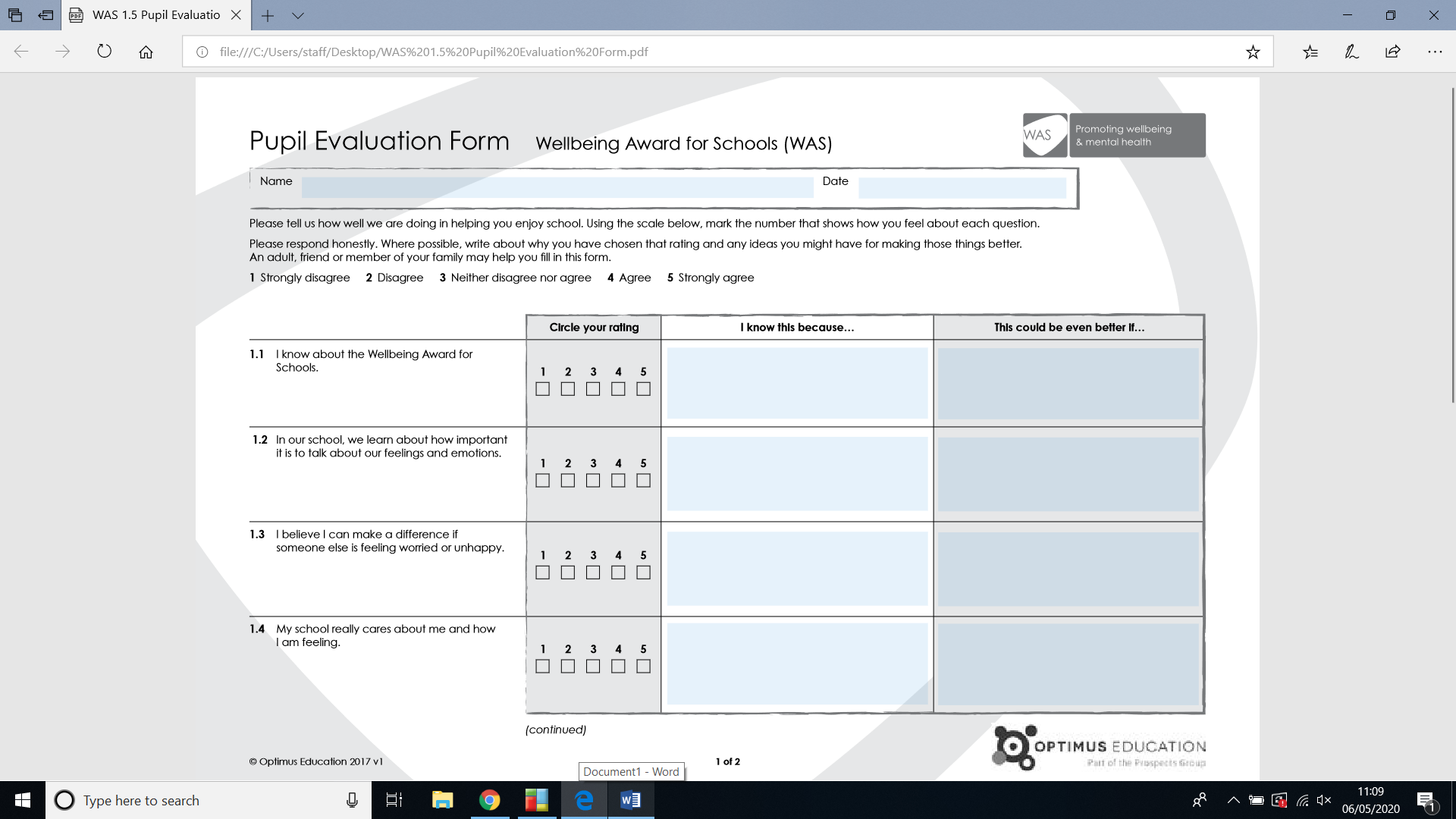 Please tell us how well we are doing in helping you enjoy school. Using the scale below, mark the number that shows how you feel about each question. Please respond honestly. Where possible, write about why you have chosen that rating and any ideas you might have for making those things better.  An adult, friend or member of your family may help you fill in this form. 1 Strongly disagree  2 Disagree  3 Neither disagree nor agree  4 Agree  5 Strongly agreeRating ( 1- 5)I know this because…This could be even better if1.1 I know about the Wellbeing Award for Schools.1.2 In our school, we learn about how important it is to talk about our feelings and emotions.1.3 I believe I can make a difference if someone else is feeling worried or unhappy.1.4 My school really cares about me and how  I am feeling1.5 My school really cares about all its pupils and how they are feeling.1.6 If needed, I would feel comfortable talking about how I am feeling at school.1.7 My teachers know when I am feeling worried or unhappy.1.8 I am able to get help at school when I am feeling worried or unhappy.1.9 The school really cares about what I think and listens to what I have to say.